INFORME SOBRE EL PLEBISCITO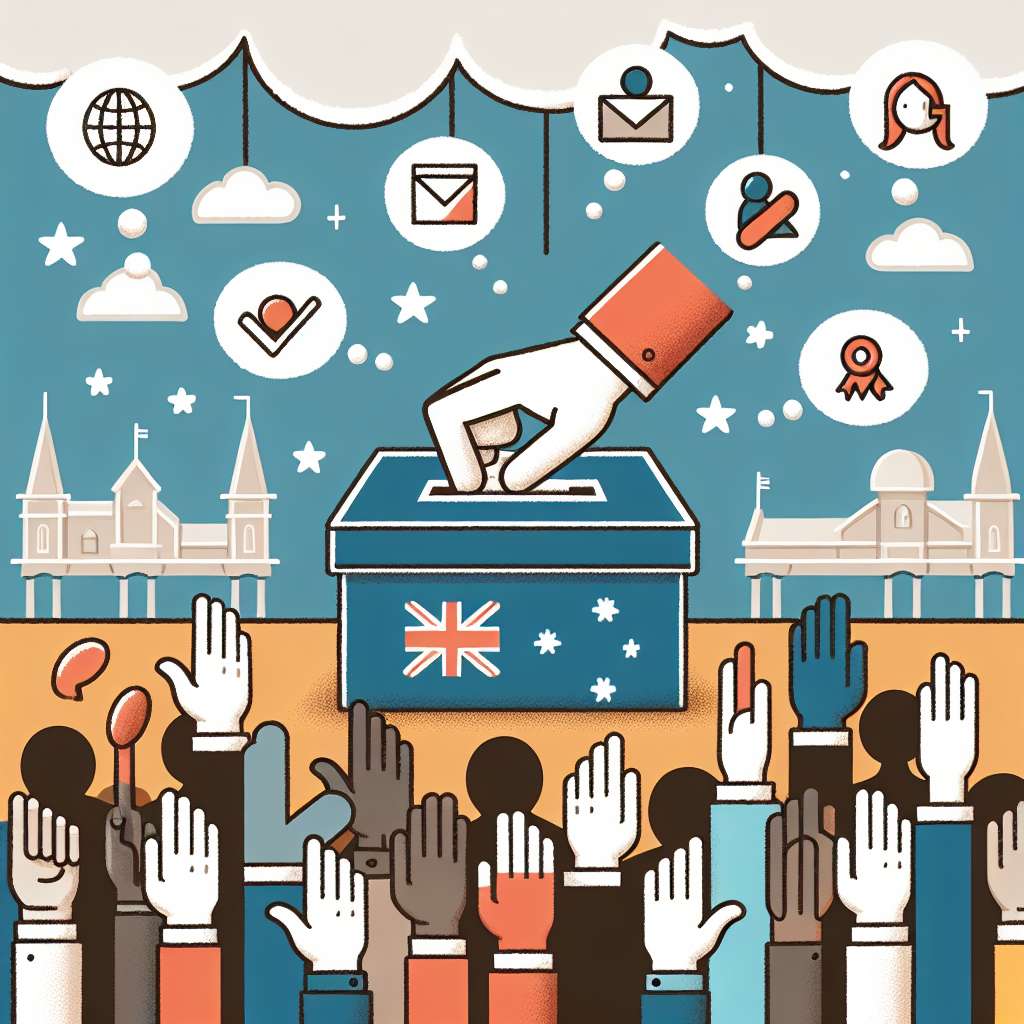 INTRODUCCIÓN 

El presente informe tiene como objetivo realizar un análisis completo del plebiscito, desde su origen hasta su repercusión en la sociedad. El plebiscito es un mecanismo de participación ciudadana que permite a los ciudadanos decidir sobre una cuestión política determinada. A lo largo del informe, se describirá su definición, antecedentes históricos, características, y se analizarán algunos ejemplos relevantes de plebiscitos. Asimismo, se evaluarán las ventajas y desventajas de este mecanismo de participación ciudadana y se discutirá su relevancia en los sistemas democráticos actuales. 

DESARROLLO 

1. Definición de plebiscito
El plebiscito es un mecanismo de participación ciudadana, regulado por la legislación de cada país, en el cual se somete a consulta popular una cuestión política específica con el fin de obtener la opinión directa de los ciudadanos y tomar decisiones que se basen en la voluntad popular. En palabras sencillas, es una herramienta que permite a los ciudadanos ejercer su derecho a votar y decidir sobre determinados asuntos de interés público.

2. Antecedentes históricos del plebiscito
El plebiscito tiene sus orígenes en la Antigua Roma, donde se utilizaban para consultar al pueblo en cuestiones importantes, como la elección de magistrados o la declaración de guerra. A lo largo de la historia, este mecanismo de participación ciudadana ha sido utilizado en diferentes momentos y países, como en la Revolución Francesa, cuando se consultó al pueblo sobre la forma de gobierno a adoptar (monarquía o república).

3. Características del plebiscito
El plebiscito se caracteriza por ser un mecanismo de consulta voluntaria, en el cual los ciudadanos tienen la opción de participar y expresar su opinión. Generalmente, se realiza mediante el voto, ya sea presencial o a través de medios electrónicos. Los resultados del plebiscito son vinculantes o consultivos, dependiendo de la legislación de cada país, lo que significa que la decisión tomada por los ciudadanos puede ser de obligatorio cumplimiento o solo tener un carácter consultivo para los gobernantes.

4. Ejemplos relevantes de plebiscitos
- El plebiscito de autodeterminación de Cataluña en 2017: En este caso, se consultó a los ciudadanos de Cataluña sobre su deseo de independizarse de España. Aunque el resultado fue favorable a la independencia, el gobierno español no reconoció la validez del plebiscito.
- El plebiscito para el Brexit en Reino Unido en 2016: Se consultó a los ciudadanos británicos sobre su permanencia o salida de la Unión Europea. El resultado fue a favor del Brexit, lo que tuvo importantes repercusiones tanto a nivel interno como en el ámbito internacional.

5. Ventajas y desventajas del plebiscito
Ventajas:
- Permite la participación directa de los ciudadanos en la toma de decisiones políticas.
- Fortalece el sentido de pertenencia y la democracia participativa.
- Legitima las decisiones tomadas, al basarse en la voluntad popular.

Desventajas:
- Puede generar polarización y confrontación política.
- No siempre garantiza una reflexión y debate profundo sobre el tema en cuestión.
- No todos los ciudadanos pueden participar de manera igualitaria debido a diferentes barreras.

CONCLUSIÓN

El plebiscito es un mecanismo de participación ciudadana que ha sido utilizado a lo largo de la historia como una forma de consulta popular. Su relevancia radica en permitir que los ciudadanos ejerzan su derecho a votar y decidir sobre asuntos de interés público. Aunque presenta desventajas, como el riesgo de polarización, su valor reside en fortalecer la democracia participativa y legitimar las decisiones tomadas. En un mundo donde la participación ciudadana es cada vez más valorada, el plebiscito se posiciona como un mecanismo esencial en los sistemas democráticos actuales.

BIBLIOGRAFÍA

- BOBBIO, N. (1987). El futuro de la democracia. México: Fondo de Cultura Económica.
- RIVAS, J. (2007). La consulta popular y el plebiscito en el derecho comparado. Revista IUS, 1(1), 23-36.
- SARTORI, G. (1997). La teoría de la democracia revisada. Madrid: Alianza Editorial.